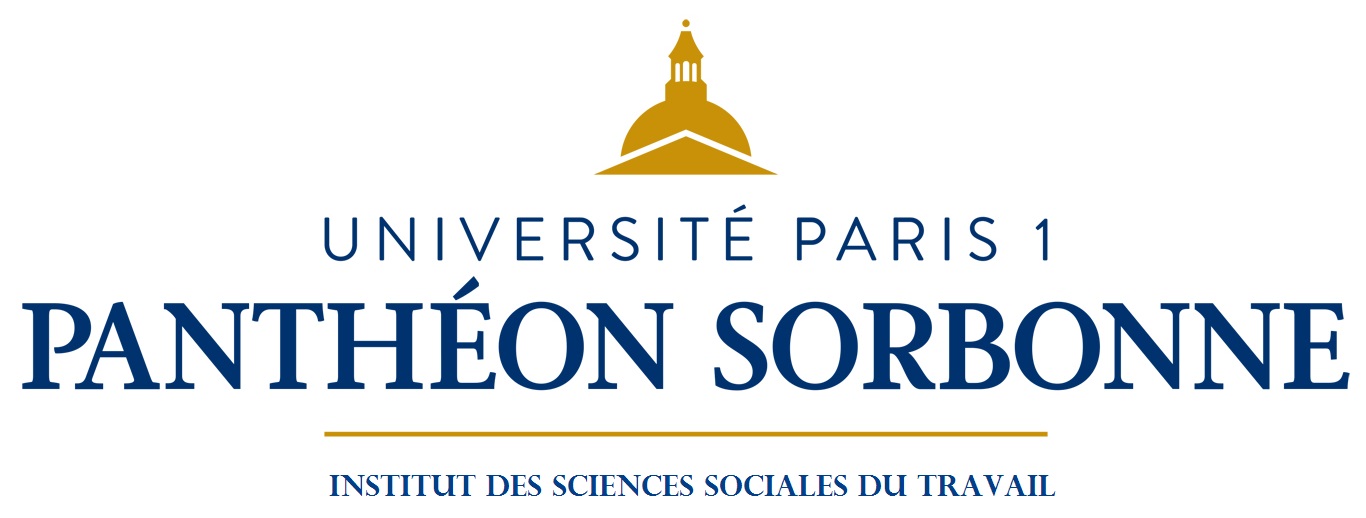 STAGE CFDT LA SANTE AU TRAVAILChristophe Vigneau (Univ. Paris 1 - ISST), Maud Renaud (CFDT-IREFE)Date 22 et 23 Juin 2021La session de formation s’adresse aux membres du service juridique des fédérations et de la confédération CFDT. La session de formation a pour objet de réfléchir et de s’interroger sur la portée de l’obligation de santé et de sécurité de l’employeur, étudier le rôle des représentants du personnel comme des experts. Il sera également fait un point sur l’ANI sur la santé au travail.Mardi 22 juinMercredi 23 juin9hLes obligations de l’employeur en matière de santé et sécuritéLe rôle des représentants du personnel en matière de santé et de sécuritéAgnès TaillandierSyndex12 h 3014h17 h 30L’obligation de santé et de sécurité entre l’obligation de moyen et l’obligation de résultat L’ANI sur la santé au travail du 9 décembre 2020Marc VéricelProfesseur émérite des universités
Doyen honoraire Faculté de Droit de Saint EtienneGrille 2